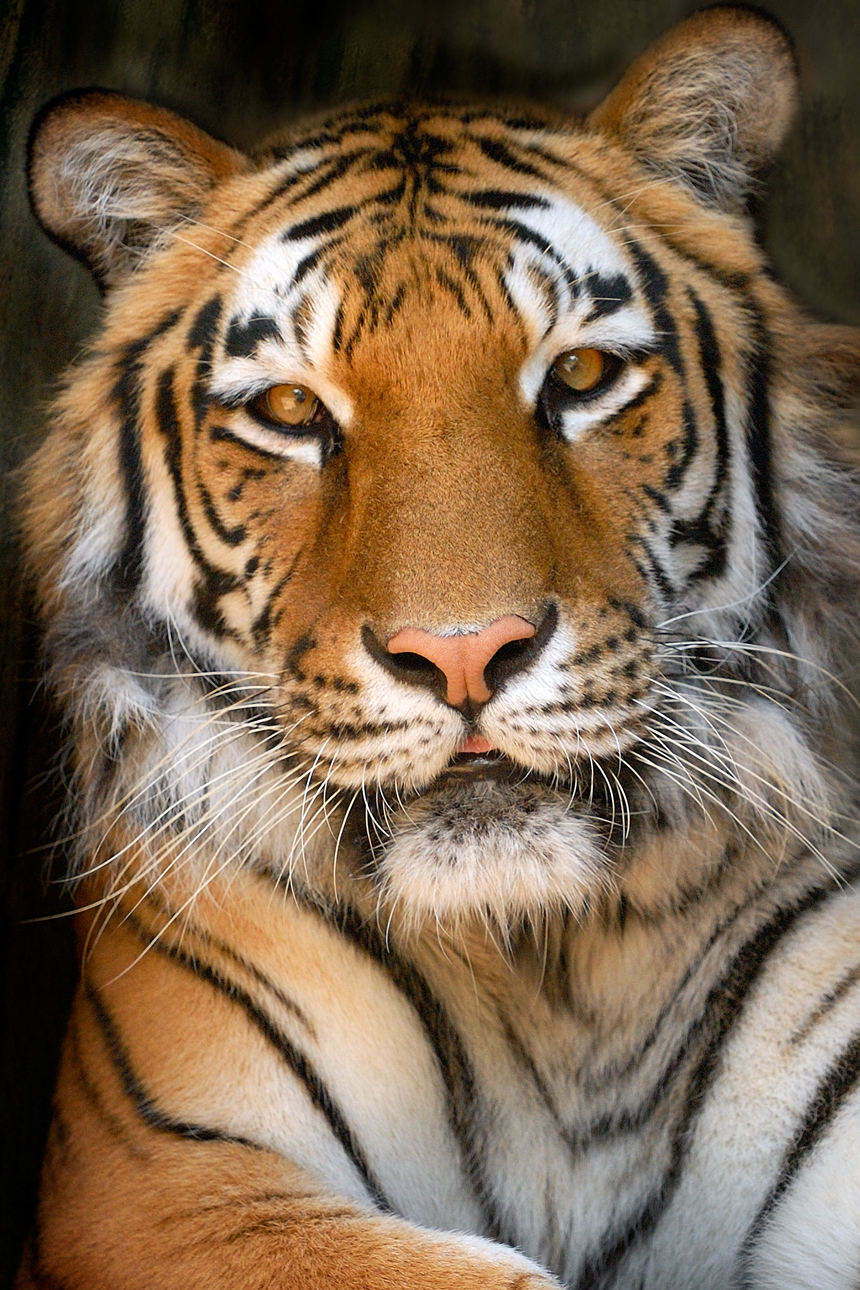 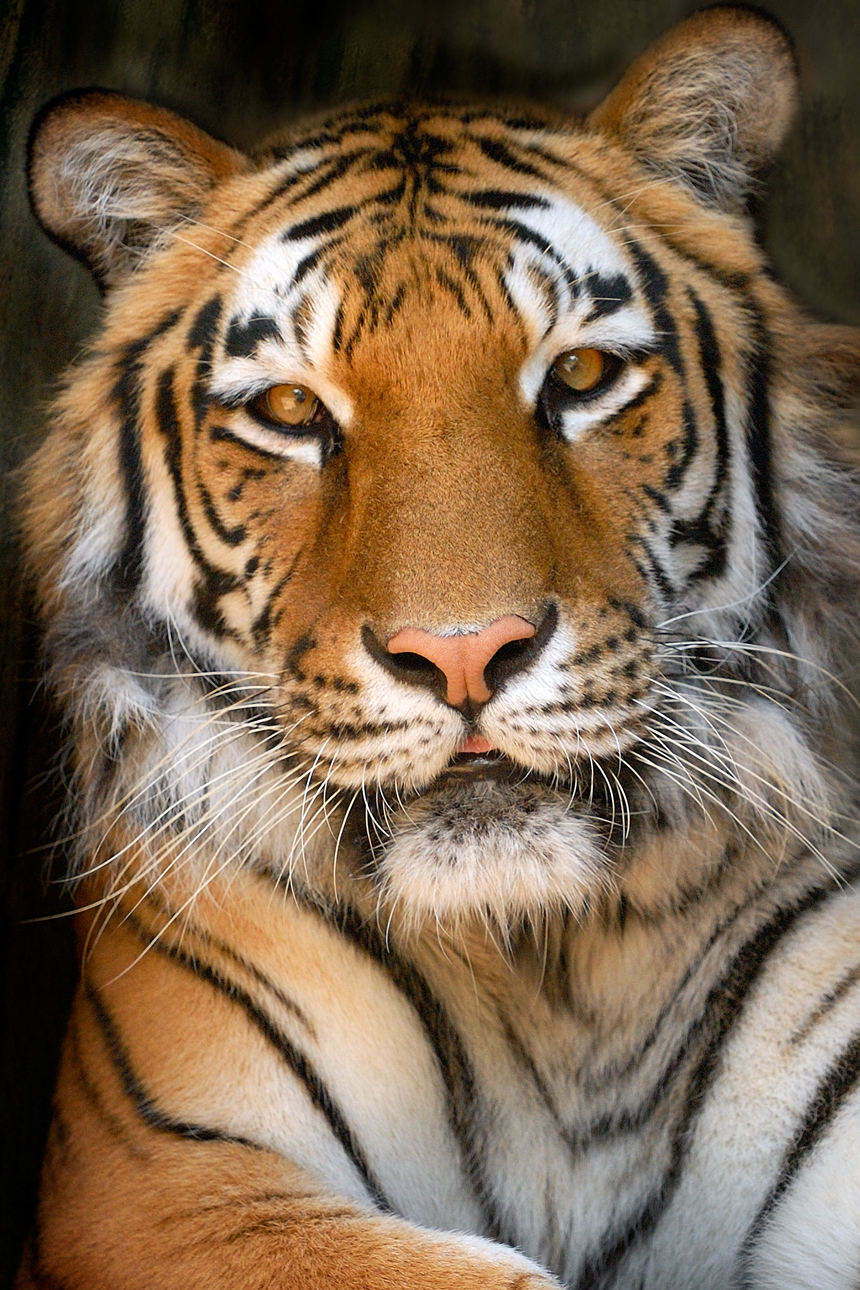 SUNDAYMONDAYTUESDAYWEDNESDAYTHURSDAYFRIDAYSATURDAY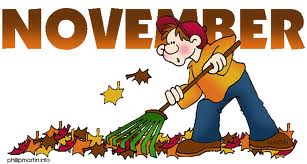 November 1Pepperoni PizzaOrRotisserie Chicken Wrap Broccoli w/ CheeseGrape TomatoesChoice of Fruit / MilkOffer verses serve -Students must take3 of 5 items to count as a lunch & one must be a fruit or vegetable.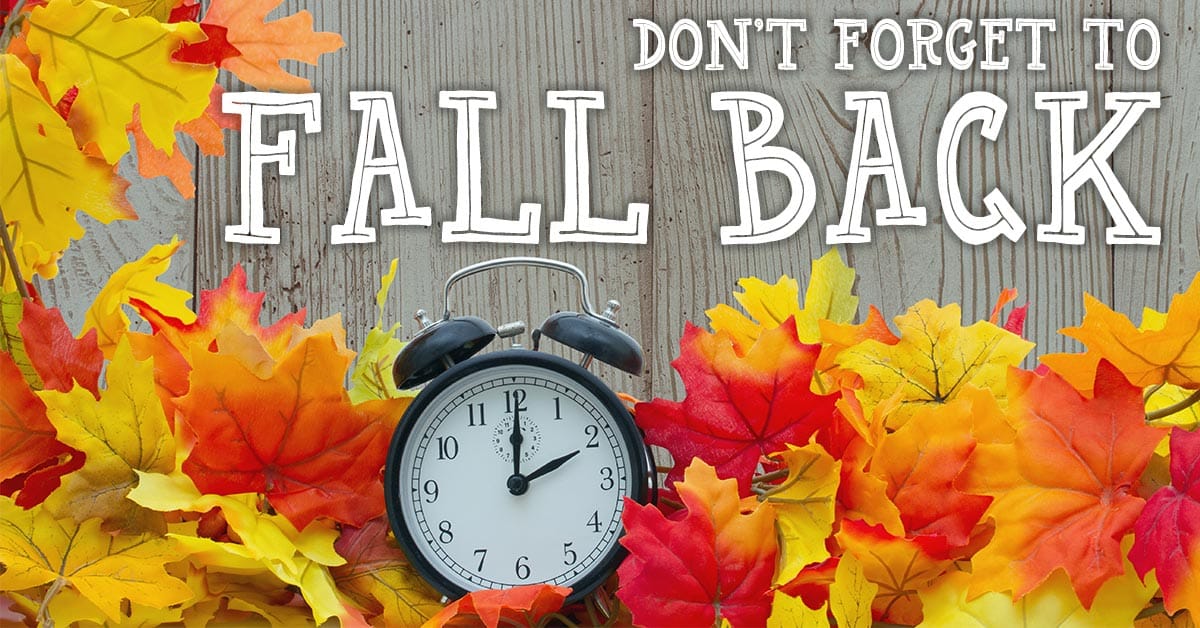 November 4Chicken PattyOrBBQ Rib SandwichBroccoliFrench FriesChoice of Fruit / Milk November 5Cheeseburger OrFish SandwichPeasRed Peppers W / DipChoice of Fruit / MilkNovember 6Buffalo Chicken or Cheese PizzaOr  Hot DogGrape TomatoesBaked BeansChoice of Fruit / Milk November 7General Tso’s Chicken w/ W/G rollOrTurkey & Cheese HoagieOriental Vegs/ Rice Baby CarrotsChoice of Fruit / MilkNovember 8Pulled Pork SandwichOr Turkey & Cheese FlatbreadSteamed CarrotsTossed SaladChoice of Fruit / MilkDaily Entrée options include:Chef Or Taco Salad with whole grain roll Or Whole grain P B & J sandwichFruit, Vegetable & Milk are includedAll Meals areserved with 1% milk, fat free chocolate, fat free vanilla and fat free strawberry November 11No School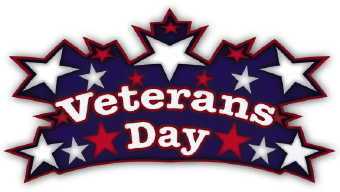 November 12Chicken Noodle SoupItalian SubOrCalzoneSteamed CarrotsGrape TomatoesChoice of Fruit / MilkNovember 13Shrimp PoppersW / RollOrChicken Cheese SteakBaked BeansBaby CarrotsChoice of Fruit / MilkNovember 14Stuffed ShellsBreadstickOrSpicy Chicken PattyBroccoliTossed SaladChoice of Fruit / MilkNovember 15Pepperoni PizzaOr Meatball SubPeasFrench FriesChoice of Fruit / MilkNovember 18Baked SpaghettiTexas ToastOr Turkey & Cheese Pretzel RollTossed SaladPeasChoice of Fruit / MilkNovember 19Chicken AlfredoW / RollOrBBQ Rib SandwichBaby CarrotsSteamed BroccoliChoice of Fruit / MilkNovember 20Popcorn Chicken W/ RollOrTurkey Club WrapBaked BeansCucumber W / DipChoice of Fruit / MilkNovember 21Roast TurkeyGravy & Stuffing Or RollOrCalzoneMashed PotatoesCornChoice of Fruit / MilkNovember 22Soft Shell TacosOrHam & Cheese HoagieTossed SaladSteamed CarrotsChoice of Fruit / Milk Middle/HS Lunch-$ 2.80Milk - .50Reduced - .40No breakfast on two hour delaysNovember 25Tomato SoupGrilled CheeseOr Chicken FajitaPeasCelery w/ DipChoice of Milk / FruitNovember 26Walking TacoOrFish Nuggets W / RollRefried BeansBaby CarrotsChoice of Fruit / MilkNovember 27Cheese RavioliBreadstick OrSpicy Chicken PattyChoice of VegetableChoice of Fruit / MilkNovember 28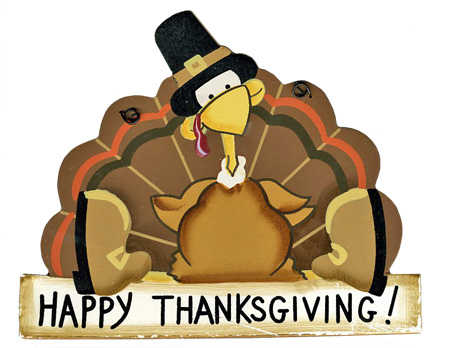 November 29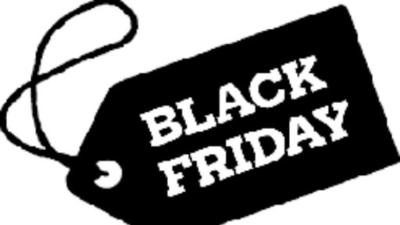 Menu subject to change